СЕМІНАР «СТВОРЮЄМО 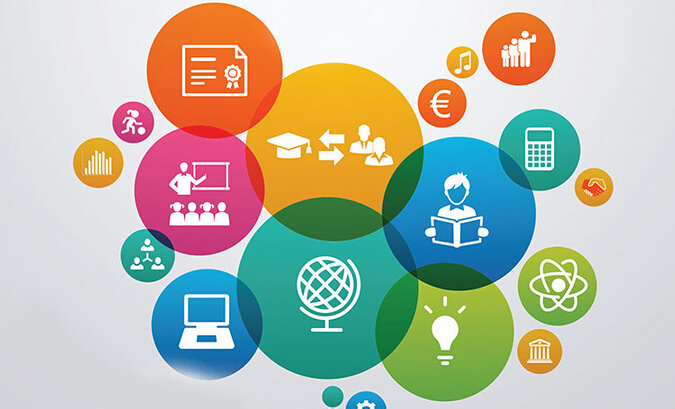 ВНУТРІШНЮ СИСТЕМУ ЯКОСТІ ОСВІТИ»17 СІЧНЯ 2020 РІКВідділ освіти Новомосковської райдержадміністрації10.00 – 10.15 ЗУСТРІЧ І РЕЄСТРАЦІЯ10.15 – 10.30 ВІДКРИТТЯ  СЕМІНАРУ10.30 – 13.00 «Забезпечення якості освіти – одне із ключових завдань управління Державної служби якості освіти у Дніпропетровській області»ОЛІЙНИК Наталія Миколаївна – начальник управління Державної служби якості освіти у Дніпропетровській області. «Особливості впровадження внутрішньої системи забезпечення якості освіти» ОГАР Ольга ІЛЛІВНА, головний спеціаліст відділу інституційного аудиту управління Державної служби якості освіти у Дніпропетровській області. «Оцінювання якості освітньої діяльності закладу освіти» (оформлення документів під час підготовки, проведення та за результатами інституційного аудиту)КИРИЧЕНКО Наталія Вікторівна, заступник начальника управління – начальник відділу інституційного аудиту управління Державної служби якості освіти у Дніпропетровській області.13.00 – 13.30 ПІДВЕДЕННЯ  ПІДСУМКІВ